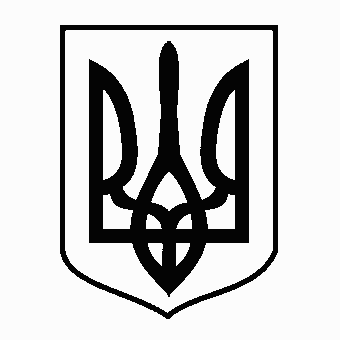 МЕНСЬКА МІСЬКА РАДАВИКОНАВЧИЙ КОМІТЕТРІШЕННЯ23 листопада 2021 року	м.Мена	№ 328Про погодження Програми підтримки та розвитку місцевого самоврядування на території  Менської міської територіальної громади на 2022-2024 рокиЗ метою забезпечення розвитку місцевого самоврядування, налагодження поінформованості як громадян про роботу органів місцевого самоврядування, так і самих органів самоврядування про ситуацію в територіальній громаді, розширення сфер впливу на організаційні процеси в населених пунктах громади, активізацію діяльності депутатського корпусу і громадськості громади та керуючись ст.25, 52 Закону України «Про місцеве самоврядування в Україні», виконавчий комітет Менської міської ради ВИРІШИВ:Погодити проєкт Програми підтримки та розвитку місцевого самоврядування на території Менської міської територіальної громади на 2022-2024 роки (далі Програма), відповідно до додатку до рішення.Подати на сесію Менської міської ради проєкт даної Програми для розгляду та затвердження. Контроль за виконанням рішення покласти на секретаря ради Стальниченка Ю.В.Міський голова	Геннадій ПРИМАКОВ